КАРТА ДИСТАНЦИОННОГО ЗАНЯТИЯДата: 24 апреля 2020Класс: 1 Предмет: русский языкУчитель: Серебрякова Е.Ю.Адрес обратной связи: zene44ka1@rambler.ruИнструкция для учащегося Работаем с учебником «Русский язык», тетрадью в тонкую линейку.План-конспект учебного занятия:Тема: Звуки и буквы (урок №2).Цель: формировать у детей умение переключать внимание с лексического значения слова на его звуковую форму; учить различать звуки речи и звуки окружающего мира; расширять представление о звуковом составе слова и его связи со значением слова; закрепить у школьников представление о букве как обозначении звука.Содержание:Актуализация знаний. Записываем в тетрадь.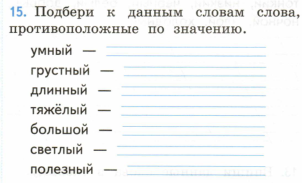 Самоопределение к деятельности:Продолжаем изучать тему  «ЗВУКИ И БУКВЫ». Вспомним! ЗВУКИ МЫ ПРОИЗНОСИМ И СЛЫШИМ. БУКВЫ МЫ ПИШЕМ И ЧИТАЕМ.Запишем и запомним новые словарные слова.Ворона, сорока.Основная часть.Работа по учебнику:С. 48 Упр.86  Выполните по заданию (в тетрадь).С. 48 Упр. 87 - Прочитайте текст. О какой птице вы прочитали? (о вороне)- Что нового узнали?- Как понимаете пословицу: «На чужой сторонушке рад своей воронушке»?Запишите в тетрадь предложения:Ворона каркает. Сорока стрекочет.2.4 Задание: Упражнение № 89 стр. 49 (устно) 